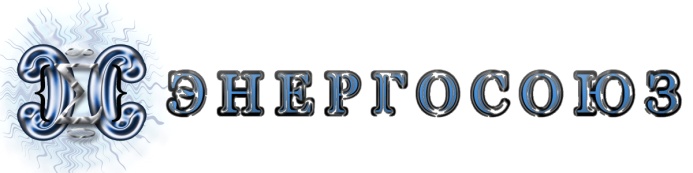 Адрес интернет-магазина для заказа и/или онлайн оплаты продуктов и услуг по повышению энергоэффективности и энергосбережению www.thebestmc.esouz.ruАдрес информационного сайта компании www.esouz.ruАдрес онлайн –приложения для работы с клиентами компании www.energyservices.ruАдрес онлайн приложения для работы экспертов и энергоаудиторов (платно) www.energyservices.ruАдрес бесплатных веб-калькуляторов (тепловые сети, котельная, здания, освещение) www.esouz.ru:88Общество с ограниченной ответственностью «Энергетический Союз» (ООО «ЭНЕРГОСОЮЗ»), именуемое в дальнейшем «», в лице генерального директора Самуйловой Татьяны Рустамовны, действующего на основании Устава, и ООО «ЭНЕРГОСОЮЗ»Юридический адрес: 214031, г. Смоленск, ул. Маршала Соколовского, д.14, шт-кв.105.Телефон: +7 (910) 724-58-82Телефон/факс: +7 (4812) 25-05-25E-mail: inform@esouz.ru, uoenef@mail.ru  ИНН/КПП  6732021592/673201001ОГРН 1116732008205 ОКПО 92242277ОКАТО 66401000000ОКТМО 66701000001ОКОПФ 12300ОКОГУ 4210014ОКФС 16Расчётный счёт: 40702810959000007193Банк: СМОЛЕНСКОЕ ОТДЕЛЕНИЕ N8609 ПАО СБЕРБАНК Г. СМОЛЕНСККорр./счёт: 30101810000000000632БИК: 046614632Генеральный директорООО «ЭНЕРГОСОЮЗ»_____________________ Т.Р. Самуйлова мп